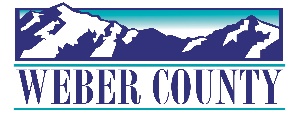 PUBLIC NOTICE is hereby given that the Board of Commissioners of Weber County, Utah will hold a regular commission meeting in the Commission Chambers at 2380 Washington Blvd., Ogden, Utah, on Tuesday, November 8, 2022, commencing at 10:00 a.m. This meeting is also available by Zoom: link- https://zoom.us/j/98286152984?pwd=TEZicTNvLzlTdWQ3Sk0yaDBvR3p2UT09Meeting ID: 982 8615 2984Passcode: 106808	Phone- 1(312)626-6799	The agenda for the meeting consists of the following:Welcome - Commissioner JenkinsB. 	Pledge of Allegiance – Flag Ceremony	C.	Invocation –	Duncan OlsenD.	Thought of the Day- Commissioner HarveyE. 	Agenda Related Public Comments - (Comments will be taken for items listed on the agenda- please limit comments to 3 minutes).F.	Consent Items-	1.	Request for approval of warrants #6584-6633, #472418-472593 and #215-218 in the amount of $1,654,131.49.2. 	Request for approval of purchase orders in the amount of $36,676.60.3.	Summary of Warrants and Purchase Orders. 	4.	Request for approval of minutes for the meeting held on November 1, 2022.	5.	Request for approval of new business licenses.6.	Request for approval of a contract by and between Weber County and the U.S. Forest Service to assist with improving the access points to Pineview Reservoir- Modification to Contract #4854.7.	Request for approval of a contract by and between Weber County and Graviton Consulting Services for extended support for the Oracle HCM software for the period of November 14, 2022 through February 10, 2023.8.	Request for approval of Amendment #2 to a contract by and between Weber County and Graphic House to extend the deadline for installation of wayfinding signage in Phase 1 from October 31, 2022 to August 31, 2023.G.	Action Item-1.	Request for approval of a resolution of the County Commissioners of Weber County appointing trustees to the Roy Water Conservancy District.	Presenter: Stacy Skeen2.	Request for approval of a contract by and between Weber County and Vegas Productions, Inc. to hold the Jordan World Circus at the Golden Spike Event Center.	Presenter: Duncan Olsen3.	Request for approval of a contract by and between Weber County and Midwest Cheerleading & Dance Academy, Inc., for the Cowboy Christmas Classic to be held at the Golden Spike Event Center.	Presenter: Duncan Olsen4.	Request for approval of a contract by and between Weber County and Ensign Engineering and Land Surveying for design of multiple sites around Pineview Reservoir.	Presenter: Ashley Thoman5.	Request for approval of a contract by and between Weber County and Ascent Crew LLC for janitorial services for the Weber Center Building.	Presenter: Bryce TaylorH.	 Presentation- 		A Salute to our Korean War Era Veterans.		Presenters: Commissioners	I.	Commissioner Comments-   J.	  Adjourn-CERTIFICATE OF POSTINGThe undersigned duly appointed Executive Coordinator in the County Commission Office does hereby certify that the above notice and agenda were posted as required by law this 4h day of November, 2022.										_________________________________________												Shelly HalacyIn compliance with the Americans with Disabilities Act, persons needing auxiliary services for these meetings should call the Weber County Commission Office at 801-399-8405 at least 24 hours prior to the meeting. Information on items presented can be found by clicking highlighted words at the end of the item.                                                                                          